Supplementary MaterialSupplementary DataData Sheet S1: Phylogenetic trees can be downloaded from https://doi.org/10.5281/zenodo.3248936.trees_all_isolates.zip: phylogenetic trees generated using all isolatestrees_BNT_cc269_isolates.zip: phylogenetic trees generated using cc-269 isolatestrees_upgma_BNT_cc269_isolates.zip: phylogenetic trees generated using cc-269 isolates and UPGMA tree construction methodologyCommon legend: Color codes: red: serogroup W, yellow: serogroup Y, purple: serogroup C, green: serogroup B isolates belonging to cc-269 clonal complex except one sub-branch, B:NT:P1.5,2*, which is colored olive, cyan: serogroup B isolates belonging to other clonal complexes than cc-269, black: serogroup B isolates with undetermined clonal complex. Two clades of cc-269 isolates discussed in more detail in the main text, B:NT:P1.14 ST2693 and B:NT:P1.5,2* are indicated in bold. ND: not determined, STND: sequence type not determined, NE: clonal complex does not exist.Supplementary Figures and TablesSupplementary Figures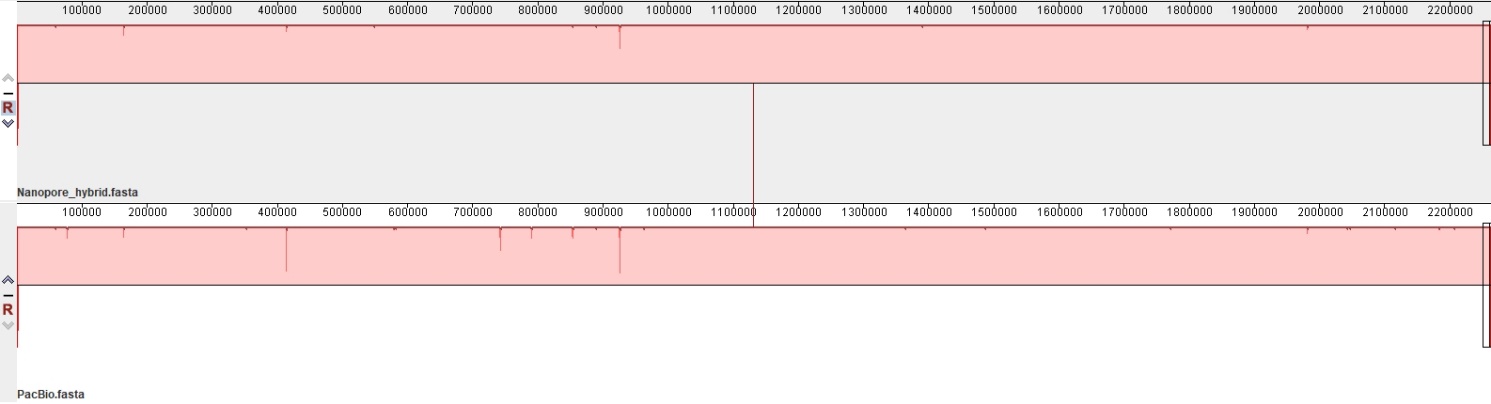 Figure S1. Reference genomes. Alignment between the hybrid Nanopore (above) and long-read-only PacBio (below) genome assemblies generated using progressive Mauve aligner (Darling et al., 2010). The two assemblies align along the entire length, showing only 24 SNPs and 51 gaps with a maximal size of 52 bp, represented by short vertical lines.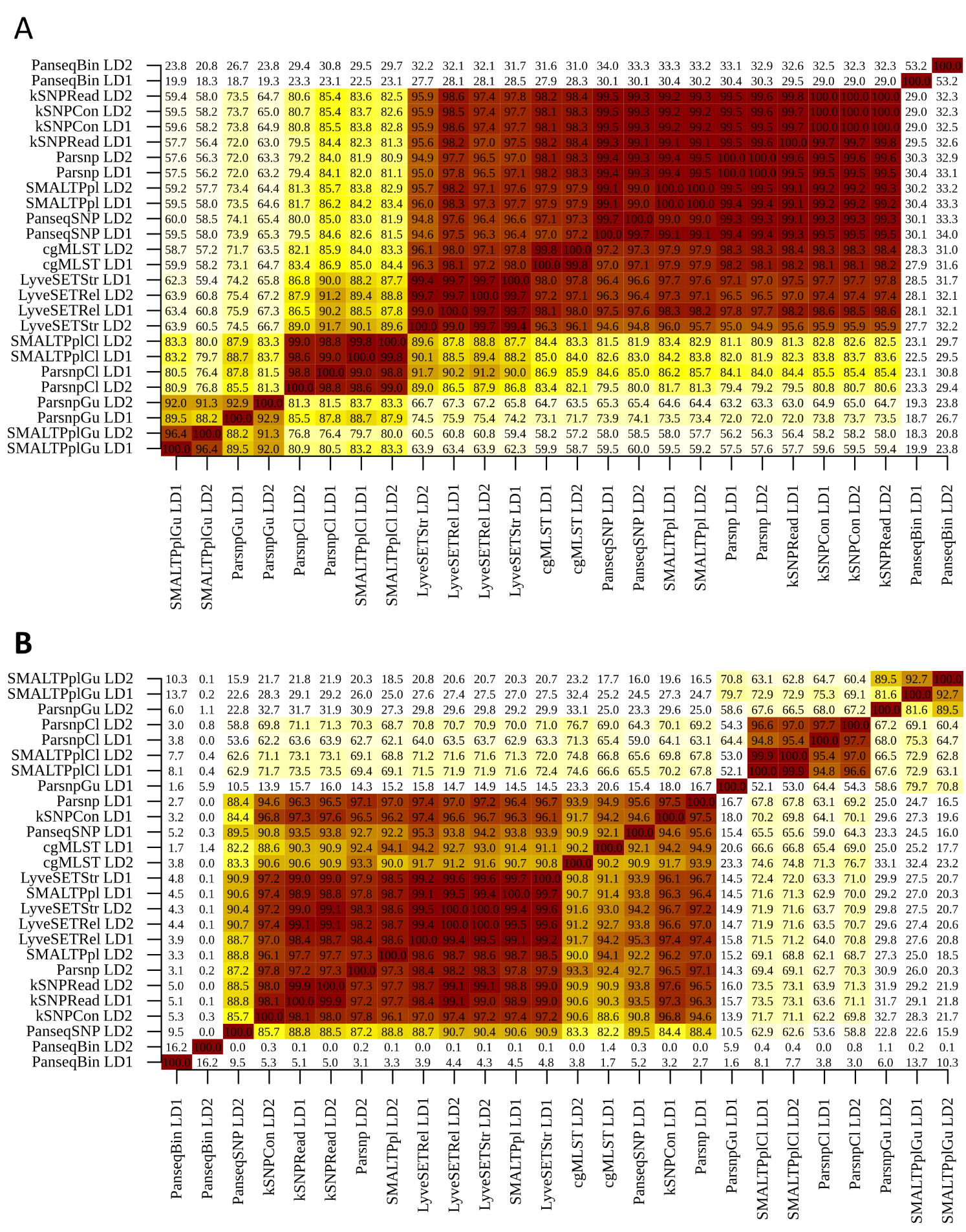 Figure S2. Comparison of genetic distance matrices between pipelines with Mantel test – large datasets. Distance matrices generated with B:NT cc-269 isolates (upper panel) and the more closely related B:NT:P1.5,2* isolates (lower panel) from large datasets (LD1 and LD2) were compared using Mantel test, and the obtained Spearman correlation coefficients (r2) were reported. Figure S3. Comparison of genetic distance matrices between pipelines with Mantel test – small datasets. Distance matrices generated with B:NT cc-269 isolates (A) and the more closely related B:NT:P1.5,2* isolates (B) from small datasets (SD1 and SD2) were compared using Mantel test, and the obtained Spearman correlation coefficients (r2) were reported. 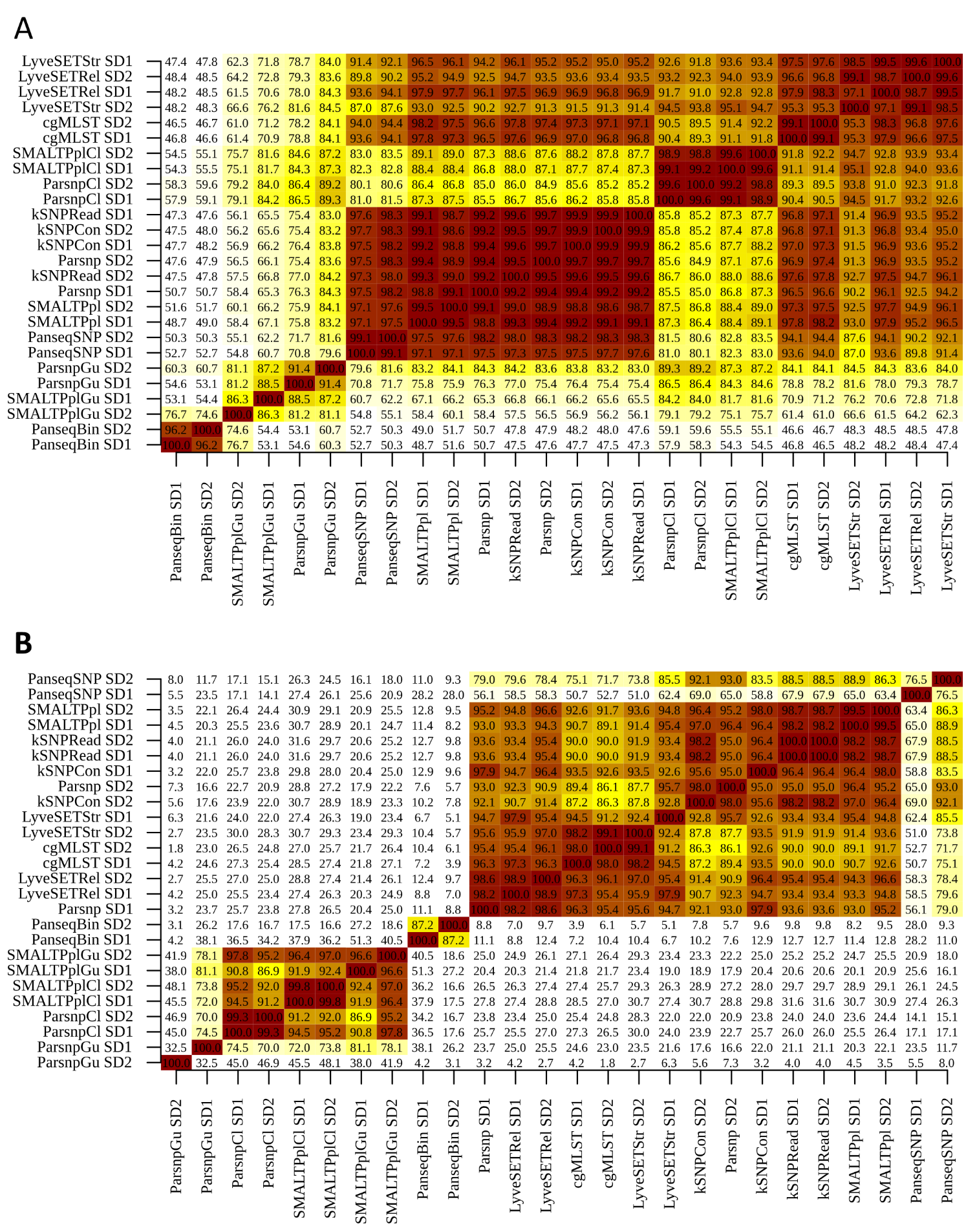  Figure S4. Comparison of genetic distance matrices between pipelines by means of linear regression – large datasets. Linear regression analysis was performed between distance matrices generated using B:NT cc-269 isolates (A) and the more closely related B:NT:P1.5,2* isolates (B) from large dataset (LD1 and LD2), and the obtained correlation coefficients (r2) were reported. 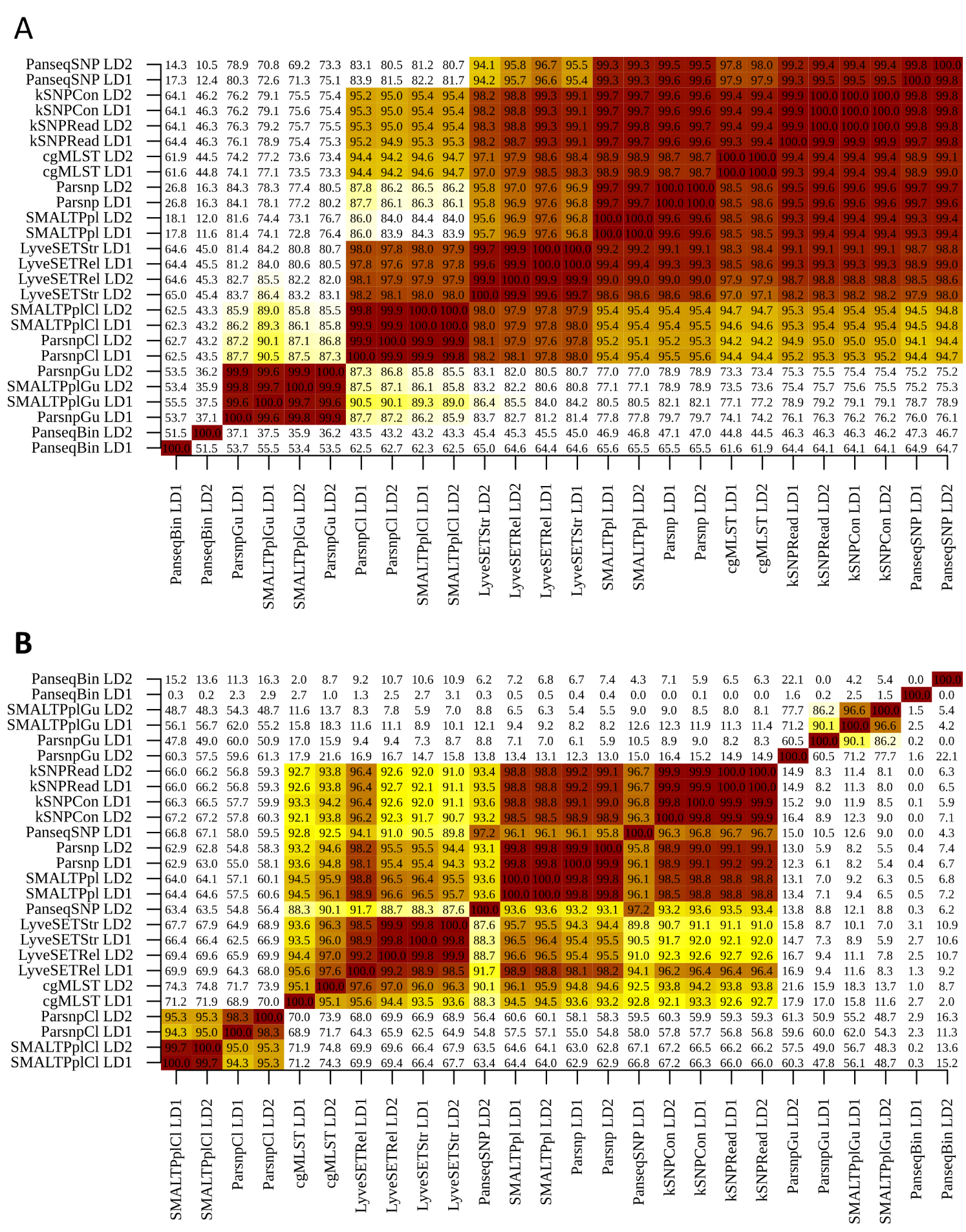  Figure S5. Comparison of genetic distance matrices between pipelines by means of linear regression – small datasets. Linear regression analysis was performed between distance matrices generated using B:NT cc-269 isolates (A) and the more closely related B:NT:P1.5,2* isolates (B) from small dataset (SD1 and SD2), and the obtained correlation coefficients (r2) were reported. 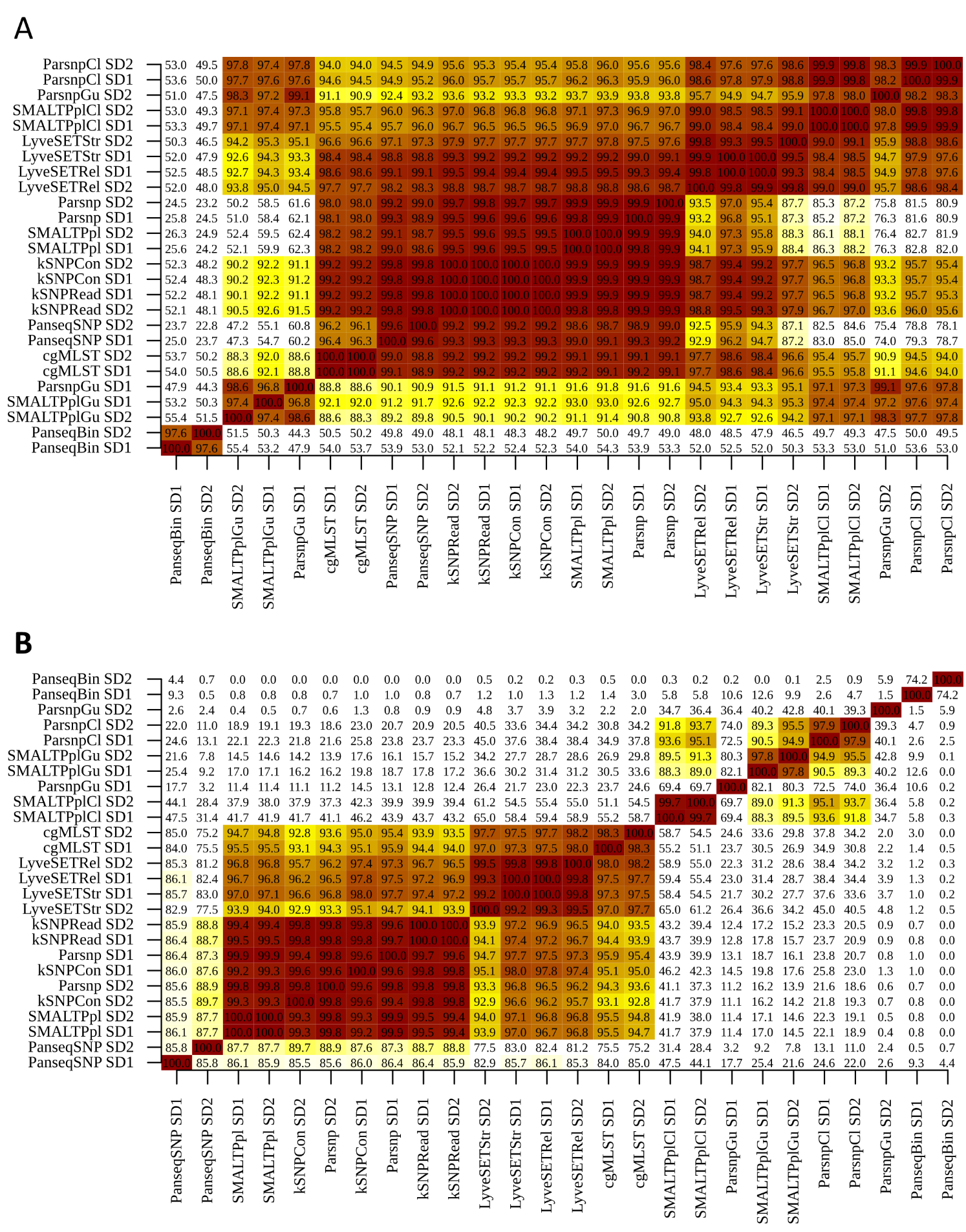  Figure S6. Comparison of genetic distance matrices between selected pipelines applied with different reference genomes by means of the Mantel test – large datasets. Linear regression analysis was performed between distance matrices generated using B:NT cc-269 isolates (A) and the more closely related B:NT:P1.5,2* isolates (B) from large dataset (LD1 and LD2), and the obtained correlation coefficients (r2) were reported. SMALTPpl and Parsnp were applied with three different reference genomes, more specifically Pacbio (/), hybrid Nanopore (np) and NC017515.1 (nc).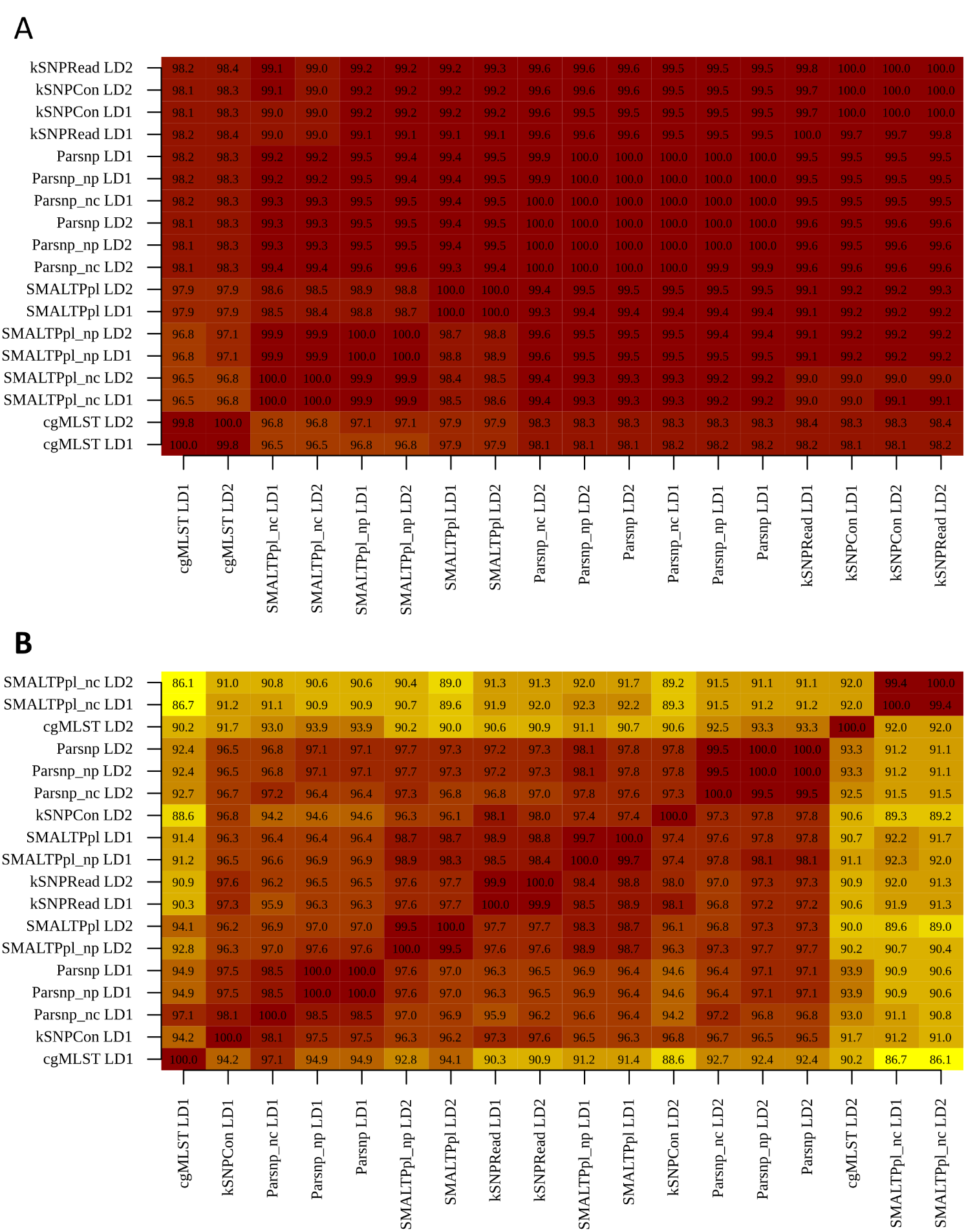  Figure S7. Comparison of genetic distance matrices between selected pipelines applied with different reference genomes by means of the Mantel test – small datasets. Linear regression analysis was performed between distance matrices generated using B:NT cc-269 isolates (A) and the more closely related B:NT:P1.5,2* isolates (B) from small dataset (SD1 and SD2), and the obtained correlation coefficients (r2) were reported. SMALTPpl and Parsnp were applied with three different reference genomes, more specifically Pacbio (/), hybrid Nanopore (np) and NC017515.1 (nc).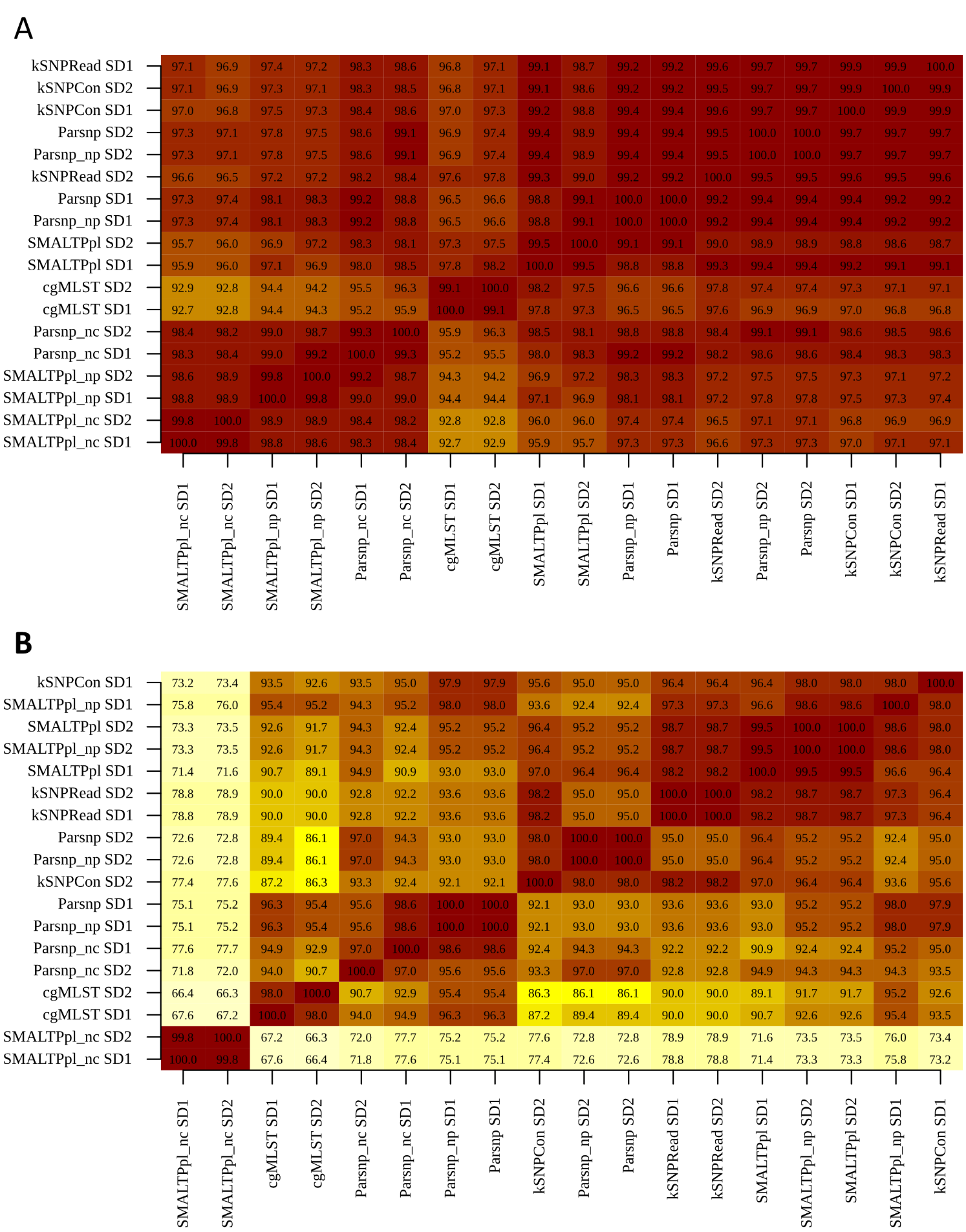 Supplementary TablesTable S1. Number of reads and sequencing coverage of isolates in the four sequencing datasets. Coverage was determined using Qualimap 2.2.1 (Okonechnikov et al., 2016) based on reads mapped on PacBio reference genome (see Materials and Methods) with SMALT 0.7.6 (Ponstingl and Ning, 2010) at default parameters.Table S2. Performance metrics of the workflows. Performance metrics of the workflows were determined with the B:NT cc-269 isolate subsets from the two large datasets, B:NT cc-269 LDs (A), the two small datasets, B:NT cc-269 SDs (B), and the two composite small datasets B:NT cc-269 cSDs (C). The table shows the discriminatory power (D), number of observed subtypes (subtypes), threshold used for the calculation of discriminatory power (TH), which corresponds to the maximal number of SNPs detected between replicate isolates, and the size of the genetic matrix (matrix size) calculated for the listed pipelines using different datasets.Table S3. Stability of the tested workflows towards inter-run variability: Mantel test. The table displays output of Mantel test accessing Spearman’s rank-order correlation (r2) to compare pairwise SNP distances generated by the different workflows using replicate sequencing datasets. The analysis was performed for the B:NT cc-269, and the more closely related B:NT:P1.5,2* isolate subsets of two large datasets, LDs (A), two small datasets, SDs (B) and two composite small datasets, cSDs (C).Table S4. stability of the tested workflows towards inter-run variability: linear regression analysis. The table displays output of linear regression analysis (equation, r2) comparing pairwise SNP distances generated by the different workflows using replicate sequencing datasets. The analysis was performed for the B:NT cc-269, and the more closely related B:NT:P1.5,2* isolate subsets of two large datasets, LDs (A), two small datasets, SDs (B) and two composite small datasets, cSDs (C).Table S5. stability of the tested workflows towards inter-run variation of input sequencing data: phylogenetic tree topology. The table displays topological distances between phylogenetic trees produced using replicate sequencing datasets. The analysis was carried out with the B:NT cc-269 isolate subsets from the two large datasets, B:NT cc-269 LDs (A), the two small datasets, B:NT cc-269 SDs (B) and two composite small datasets, B:NT cc-269 cSDs (C). The distances are calculated using the Kendall-Colijn (KC) test for topology (λ=0). Corresponding p-values, estimated by comparing the observed value to a distribution of KC distances of the query tree to 105 random trees, are shown as -log(p). Bold: p<0.05.Table S6. Performance metrics of selected workflows with different reference genomes. Performance metrics of selected workflows with three different reference genomes, more specifically Pacbio (/), hybrid Nanopore (np) and NC017515.1 (nc) were determined. The analysis was carried out with the B:NT cc-269 isolate subsets from the two large datasets, B:NT cc-269 LDs (A), and the two small datasets, B:NT cc-269 SDs (B). The table shows the discriminatory power (D), number of observed subtypes (subtypes), threshold used for the calculation of discriminatory power (TH), which corresponds to the maximal number of SNPs detected between replicate isolates, and the size of the genetic matrix (matrix size) calculated for the listed pipelines using different datasets.Table S7. Stability of selected workflows towards reference genome: Mantel test. The table displays output of Mantel test accessing Spearman’s rank-order association (r2) and comparing pairwise SNP distances generated using replicate sequencing datasets. The workflows were tested with three different reference genomes, more specifically Pacbio (/), hybrid Nanopore (np) and NC017515.1 (nc). The analysis was performed for the B:NT cc-269, and the more closely related B:NT:P1.5,2* isolate subsets of two large datasets, LDs (A), and two small datasets, SDs (B).Table S8. stability of selected workflows towards reference genome: linear regression analysis. The table displays output of linear regression analysis (equation, r2) comparing pairwise SNP distances generated by the different workflows using replicate sequencing datasets. The workflows were tested with three different reference genomes, more specifically Pacbio (/), hybrid Nanopore (np) and NC017515.1 (nc). The analysis was performed for the B:NT cc-269, and the more closely related B:NT:P1.5,2* isolate subsets of two large datasets, LDs (A), and two small datasets, SDs (B).Table S9. stability of the tested workflows towards reference genome: phylogenetic tree topology. The table displays topological distances between phylogenetic trees produced using replicate sequencing datasets. The workflows are tested with three different reference genomes, more specifically Pacbio (/), hybrid Nanopore (np) and NC017515.1 (nc). The analysis is performed on the B:NT cc-269 isolates from two large datasets, B:NT cc-269 LDs (A), and two small datasets, B:NT cc-269 SDs (B). The distances are calculated using the Kendall-Colijn (KC) test for topology (λ=0). Corresponding p-values, estimated by comparing the observed value to a distribution of KC distances of the query tree to 105 random trees, are shown as -log(p). Bold: p<0.05.BibliographyDarling, A. E., Mau, B., and Perna, N. T. (2010). progressiveMauve: Multiple Genome Alignment with Gene Gain, Loss and Rearrangement. PLoS One 5, e11147. Available at: https://doi.org/10.1371/journal.pone.0011147.Okonechnikov, K., Conesa, A., and García-Alcalde, F. (2016). Qualimap 2: advanced multi-sample quality control for high-throughput sequencing data. Bioinformatics 32, 292–4. doi:10.1093/bioinformatics/btv566.Ponstingl, H., and Ning, Z. (2010). SMALT-a new mapper for DNA sequencing reads. F1000 Posters 1, 313.Large dataset 1Large dataset 1Large dataset 2Large dataset 2Small dataset 1Small dataset 1Small dataset 2Small dataset 2Sample nameNumber of readsCoverage meanNumber of readsCoverage meanNumber of readsCoverage meanNumber of readsCoverage mean2002-11642851372375942642003-04722966953453987982004-06538610463363368602005-19031268872292336662006-17145967397445423932007-01837952788358518822007-05141600273356708632007-08033968282330233792007-17232190770320402692008-03430961647293434452008-06037089471337615642008-11443515479414681752008-12030321271302208712009-01442388485415025832009-02042675868419192672009-09839892582396576812009-10547716880458327772010-12948170895469622922011-00436631472349838692011-00548682778465288752011-0063709797535411971500606115273321652011-0104277177937138069593572137300163712011-02347896580437871742011-0252461295623721754566721139273183682011-0273971748136871775455343111255967632011-04229665371290835692011-05846028887438002832011-0863284098132802480893783217396327982012-0794758248844951883S13BD010932552105739363888S13BD022892744446726175663S15BD00757671853145662029142S15BD013193890268935569081832285191583678139S15BD036153755606435451961579760139856224210S13BD0011750289593478615891729604400437229106S13BD0043149954897485778941480457336987230235S13BD0076119545643540495120S13BD015331836084414809983028794742061027167249S13BD017483243736430650960S13BD028412469715832172981S13BD035794213719340451389S13BD037334742297744417872S13BD0390738330474359621691023185225905693205S14BD011803994788939028186S14BD018804820399245977188450770110440745109S14BD04646341797613396396157001413032848576S15BD000884699107542471469S15BD0501811711122402038100S15BD0702624645753599574131S15BD002174179456840537267797915176609788138S15BD0236455685010348671291S15BD0604247708976449223735545431354687161162009-01543645181432757802012-1524401857341010268632466153492157121S13BD032263928988838775886973484224702676165S14BD048653770486936752167976620233778323192S15BD013793691756735818365S15BD04089252132582425865511752652621086290250S13BD031995422489352969392S13BD037395426488852007785954656216769265178S15BD02596613500110604238109S15BD092344109128037283172S16BD015075331968051115477S16BD01540359330743532897213851443046198471412012-04036505581363358801020449235543550129S13BD0141723004953274208621735212374904542205S14BD0139528018164275853621577474341752955170S14BD018573223607132072771S15BD055034209368640761183Mean:3888587641208381930783213616397146A. B:NT cc-269 LDsA. B:NT cc-269 LDsA. B:NT cc-269 LDsA. B:NT cc-269 LDsA. B:NT cc-269 LDsB. B:NT cc-269 SDsB. B:NT cc-269 SDsB. B:NT cc-269 SDsB. B:NT cc-269 SDsB. B:NT cc-269 SDsC. B:NT cc-269 cSDsC. B:NT cc-269 cSDsC. B:NT cc-269 cSDsC. B:NT cc-269 cSDsC. B:NT cc-269 cSDsPipelineData
set# sub typesDTHMatrix
sizeData
set# sub
typesDTHMatrix
sizeData
set# sub
typesDTHMatrix
sizecgMLSTLD1310.98491086SD1130.9894654cSD1120.9789654cgMLSTLD2300.979101083SD2130.9894652cSD2100.92312653PanseqBinLD1290.9701823956SD160.76987525cSD1120.9672041933PanseqBinLD2260.9521863603SD270.85777525cSD2110.9562031956PanseqSNPLD1340.99314035665SD1120.97827319766cSD1130.98918219297PanseqSNPLD2350.99613035880SD2130.98925219614cSD2120.97814419249ParsnpLD1330.9891133808SD1110.9562317676cSD1130.9891417755ParsnpLD2360.9961033814SD2110.9562417668cSD2130.9891217774kSNPConLD1340.9931210415SD1120.978125316cSD1130.989125300kSNPConLD2360.9971210419SD2141.000125308cSD2141.000125314kSNPReadLD1381.000010196SD1141.00005247cSD1141.00005243kSNPReadLD2381.000010288SD2141.00005004cSD2141.00005256SMALTPplLD1370.999134950SD1130.989418430cSD1130.989118217SMALTPplLD2370.999134893SD2130.989418103cSD2130.989118145LyveSETRelLD1381.00006361SD1141.00003422cSD1141.00003122LyveSETRelLD2381.00005989SD2141.00003136cSD2141.00002910LyveSETStrLD1381.00005793SD1141.00003166cSD1141.00002821LyveSETStrLD2381.00005178SD2141.00002665cSD2141.00002506Pipelines with recombination filteringPipelines with recombination filteringPipelines with recombination filteringPipelines with recombination filteringPipelines with recombination filteringPipelines with recombination filteringPipelines with recombination filteringPipelines with recombination filteringPipelines with recombination filteringPipelines with recombination filteringPipelines with recombination filteringPipelines with recombination filteringPipelines with recombination filteringPipelines with recombination filteringPipelines with recombination filteringPipelines with recombination filteringParsnpClLD1370.99911669SD1110.9565641cSD1141.0003656ParsnpClLD2370.99911652SD2130.9895642cSD2141.0004678ParsnpGuLD1270.9768944SD1130.9898320cSD1110.95611299ParsnpGuLD2320.9875929SD2141.0007292cSD2130.9899307SMALTPplClLD1370.99911726SD1141.0000657cSD1130.9891661SMALTPplClLD2370.99911723SD2141.0000650cSD2130.9891664SMALTPplGuLD1381.0000886SD1120.9674287cSD1141.0000270SMALTPplGuLD2381.0000978SD2120.9674324cSD2141.0000300B:NT cc-269 isolatesB:NT cc-269 isolatesB:NT cc-269 isolatesB:NT:P1.5,2* isolates B:NT:P1.5,2* isolates B:NT:P1.5,2* isolates PipelineA. LDsB. SDsC. cSDsA. LDsB. SDsC. cSDscgMLST99.899.199.290.298.070.4PanseqBin53.296.224.316.287.224.0PanseqSNP99.799.199.389.576.583.5Parsnp100.099.499.697.193.095.7kSNPCon100.099.999.896.895.691.0kSNPRead99.899.699.999.9100.099.3SMALTPpl100.099.599.798.799.599.6LyveSETRel99.798.798.699.498.998.9LyveSETStr99.498.599.399.692.498.7Pipelines with recombination filteringPipelines with recombination filteringPipelines with recombination filteringPipelines with recombination filteringPipelines with recombination filteringPipelines with recombination filteringPipelines with recombination filteringParsnpCl98.899.699.197.799.386.6ParsnpGu92.991.490.258.632.559.4SMALTPplCl99.899.699.299.999.890.3SMALTPplGu96.486.396.892.796.6100.0B:NT cc-269 isolatesB:NT cc-269 isolatesB:NT cc-269 isolatesB:NT cc-269 isolatesB:NT cc-269 isolatesB:NT cc-269 isolatesB:NT:P1.5,2* isolatesB:NT:P1.5,2* isolatesB:NT:P1.5,2* isolatesB:NT:P1.5,2* isolatesB:NT:P1.5,2* isolatesB:NT:P1.5,2* isolatesA. LDsA. LDsB. SDsB. SDsC. cSDsC. cSDsA. LDsA. LDsB. SDsB. SDsC. cSDsC. cSDsPipelineequationr2equationr2equationr2equationr2equationr2equationr2cgMLSTy=1.001x+-0.5733100.0y=1.002x+0.2394100.0y=0.9945x+0.417299.9y=0.9981x+0.0767295.1y=0.9123x+1.1198.3y=0.9789x+-0.0883388.4PanseqBiny=0.7304x+58.1651.5y=0.9848x+1.88897.6y=0.4593x+179.917.0y=0.01681x+228.80.0y=1.157x+-4.5174.2y=-0.947x+492.414.5PanseqSNPy=1.002x+47.9999.9y=1.014x+-114.699.9y=0.9765x+72.8199.9y=1.226x+11.3897.2y=0.8927x+43.3185.8y=0.9991x+0.0849690.7Parsnpy=1.001x+-4.624100.0y=0.9965x+1.43100.0y=1.002x+-15.9100.0y=0.9943x+7.42399.9y=1.025x+-3.46499.8y=0.9751x+-1.95599.9kSNPCony=0.9993x+1.448100.0y=0.9996x+-2.631100.0y=1.001x+1.386100.0y=0.9944x+3.68799.8y=0.9856x+-0.0512799.6y=1.002x+2.8799.6kSNPReady=1.006x+5.6699.9y=0.9476x+-8.046100.0y=1.004x+-0.392100.0y=1.006x+0.04707100.0y=0.9825x+-0.1611100.0y=1.003x+0.0208100.0SMALTPply=0.9965x+5.961100.0y=0.9854x+-29.35100.0y=0.9946x+14.68100.0y=1.003x+2.033100.0y=0.9949x+-3.413100.0y=1.002x+4.114100.0LyveSETRely=0.9298x+-8.16599.9y=0.9267x+-28.0299.8y=0.9319x+-10.9799.9y=0.9433x+-1.26699.2y=0.9044x+1.09199.8y=0.8651x+2.39999.5LyveSETStry=0.8763x+-15.5599.7y=0.867x+-47.5299.5y=0.893x+-18.7199.9y=0.8849x+0.582899.8y=0.7693x+3.28599.2y=0.8422x+2.03499.8Pipelines with recombination filteringPipelines with recombination filteringPipelines with recombination filteringPipelines with recombination filteringPipelines with recombination filteringPipelines with recombination filteringPipelines with recombination filteringPipelines with recombination filteringPipelines with recombination filteringPipelines with recombination filteringPipelines with recombination filteringPipelines with recombination filteringPipelines with recombination filteringParsnpCly=0.9916x+-0.5866100.0y=1.017x+-2.427100.0y=1.002x+4.31299.9y=1.023x+0.11298.3y=0.7631x+3.54897.9y=1.322x+-2.17186.5ParsnpGuy=0.9842x+-0.98699.9y=0.8426x+4.74699.1y=0.9681x+3.78598.9y=0.6324x+4.30160.5y=0.4257x+7.82536.4y=0.7207x+5.21248.8SMALTPplCly=0.9962x+-0.0823100.0y=0.9854x+0.4355100.0y=1.008x+-2.67799.9y=1.007x+-0.296399.7y=0.9313x+0.318399.7y=1.077x+-0.0737598.7SMALTPplGuy=1.159x+-4.5499.7y=1.359x+-14.1397.4y=1.052x+2.32999.5y=1.033x+0.585196.6y=0.7158x+1.0497.8y=1.047x+0.117999.6A. Large datasets (LDs)A. Large datasets (LDs)B. Small datasets (SDs)B. Small datasets (SDs)C. Composite small datasets (cSDs)C. Composite small datasets (cSDs)PipelineKC (λ=0)pKC (λ=0)pKC (λ=0)pcgMLST4.90-65.031.41-26.272.83-22.66PanseqBin86.06-0.129.22-25.6033.336.37201E-10PanseqSNP44.19-25.358.19-15.3812.45-13.02Parsnp24.19-46.412.00-34.112.00-34.76kSNPCon30.53-35.614.36-25.773.46-30.58kSNPRead1.41-61.540.00-39.590.00-39.26SMALTPpl18.25-39.730.00-39.350.00-39.59LyveSETRel9.27-59.410.00-39.500.00-38.96LyveSETStr37.55-32.510.00-39.500.00-40.23Pipelines with recombination filteringPipelines with recombination filteringPipelines with recombination filteringPipelines with recombination filteringPipelines with recombination filteringPipelines with recombination filteringPipelines with recombination filteringParsnpCl40.93-28.993.32-23.673.32-27.10ParsnpGu84.36-22.7013.34-9.585.10-26.02SMALTPplCl24.68-45.912.83-28.408.00-16.49SMALTPplGu39.03-37.405.10-20.670.00-35.15A. B:NT cc-269 LDsA. B:NT cc-269 LDsA. B:NT cc-269 LDsA. B:NT cc-269 LDsA. B:NT cc-269 LDsB. B:NT cc-269 SDsB. B:NT cc-269 SDsB. B:NT cc-269 SDsB. B:NT cc-269 SDsB. B:NT cc-269 SDsPipelineData
setMatrix
size# sub
typesDTHData
setMatrix
size# sub
typesDTHParsnpLD133808330.98911SD117676110.95623ParsnpLD233814360.99610SD217668110.95624Parsnp_ncLD134120340.9906SD117997110.95617Parsnp_ncLD234070360.9964SD218062110.95618Parsnp_npLD133808330.98911SD117679110.95623Parsnp_npLD233814360.99610SD217669110.95624SMALTPplLD134950370.9991SD118430130.9894SMALTPplLD234893370.9991SD218103130.9894SMALTPpl_ncLD136128370.9990SD119634130.9894SMALTPpl_ncLD236202370.9990SD219370130.9894SMALTPpl_npLD135683360.9961SD118712130.9894SMALTPpl_npLD235697360.9961SD218421130.9894Pipelines with recombination filteringPipelines with recombination filteringPipelines with recombination filteringPipelines with recombination filteringPipelines with recombination filteringPipelines with recombination filteringPipelines with recombination filteringPipelines with recombination filteringPipelines with recombination filteringPipelines with recombination filteringPipelines with recombination filteringParsnpClLD11669370.9991SD1641110.9565ParsnpClLD21652370.9991SD2642130.9895ParsnpCl_ncLD11520360.9961SD1586120.9675ParsnpCl_ncLD21505370.9990SD2594130.9895ParsnpCl_npLD11672370.9991SD1641110.9565ParsnpCl_npLD21651370.9991SD2642130.9895SMALTPplClLD11726370.9991SD1657141.0000SMALTPplClLD21723370.9991SD2650141.0000SMALTPplCl_ncLD11571370.9990SD1649141.0001SMALTPplCl_ncLD21571370.9990SD2623141.0001SMALTPplCl_npLD11723360.9961SD1670141.0000SMALTPplCl_npLD21729360.9961SD2664141.0000B:NT cc-269 isolatesB:NT cc-269 isolatesB:NT cc-269 isolatesB:NT:P1.5,2*  isolates B:NT:P1.5,2*  isolates B:NT:P1.5,2*  isolates A. LDsB. SDsA. LDsA. LDsB. SDsPipeliner2r2r2r2r2Parsnp100.099.497.197.193.0Parsnp_nc100.099.397.297.297.0Parsnp_np100.099.497.197.193.0SMALTPpl100.099.598.798.799.5SMALTPpl_nc100.099.899.499.499.8SMALTPpl_np100.099.898.998.998.6Pipelines with recombination filteringPipelines with recombination filteringPipelines with recombination filteringPipelines with recombination filteringPipelines with recombination filteringPipelines with recombination filteringPipelines with recombination filteringParsnpCl98.899.697.797.799.3ParsnpCl_nc98.599.496.996.994.3ParsnpCl_np98.899.697.797.799.3SMALTPplCl99.899.699.999.999.8SMALTPplCl_nc99.599.194.894.892.4SMALTPplCl_np99.899.391.191.197.8B:NT cc-269 isolatesB:NT cc-269 isolatesB:NT cc-269 isolatesB:NT cc-269 isolatesB:NT:P1.5,2* isolates B:NT:P1.5,2* isolates B:NT:P1.5,2* isolates B:NT:P1.5,2* isolates A. LDsA. LDsB. SDsB. SDsA. LDsA. LDsB. SDsB. SDsPipelineequationr2equationr2equationr2equationr2Parsnpy=1.001x+-4.624100.0y=0.9965x+1.43100.0y=0.9943x+7.42399.9y=1.025x+-3.46499.8Parsnp_ncy=0.9982x+3.898100.0y=0.9983x+13.14100.0y=1.039x+4.15399.9y=1.028x+-5.11199.9Parsnp_npy=1.001x+-4.625100.0y=0.9965x+1.434100.0y=0.9943x+7.42399.9y=1.025x+-3.46499.8SMALTPply=0.9965x+5.961100.0y=0.9854x+-29.35100.0y=1.003x+2.033100.0y=0.9949x+-3.413100.0SMALTPpl_ncy=1.001x+-6.239100.0y=0.9888x+-31.24100.0y=1.001x+-3.708100.0y=0.9822x+-10.53100.0SMALTPpl_npy=0.9986x+-1.427100.0y=0.9848x+-20.22100.0y=1.006x+0.8118100.0y=0.9932x+-1.465100.0Pipelines with recombination filteringPipelines with recombination filteringPipelines with recombination filteringPipelines with recombination filteringPipelines with recombination filteringPipelines with recombination filteringPipelines with recombination filteringPipelines with recombination filteringPipelines with recombination filteringParsnpCly=0.9916x+-0.5866100.0y=1.017x+-2.427100.0y=1.023x+0.11298.3y=0.7631x+3.54897.9ParsnpCl_ncy=0.988x+-0.921199.9y=1.067x+-3.80699.8y=0.9774x+0.459596.8y=0.8742x+1.13795.2ParsnpCl_npy=0.9884x+-0.266699.9y=1.017x+-2.427100.0y=1.023x+0.11298.3y=0.7631x+3.54897.9SMALTPplCly=0.9962x+-0.0823100.0y=0.9854x+0.4355100.0y=1.007x+-0.296399.7y=0.9313x+0.318399.7SMALTPplCl_ncy=1.015x+-2.343100.0y=0.9607x+-0.980399.9y=1.036x+0.211793.1y=0.9949x+-1.66692.3SMALTPplCl_npy=0.9959x+1.237100.0y=0.9881x+-0.09194100.0y=1.054x+-0.0733696.3y=0.9968x+0.31299.3A. Large datasets (LDs)A. Large datasets (LDs)B. Small datasets (SDs)B. Small datasets (SDs)PipelineKC (λ=0)pKC (λ=0)pParsnp24.1947.442.0034.39Parsnp_nc1.4161.201.4137.17Parsnp_np24.1946.862.0034.51SMALTPpl18.2539.480.0039.77SMALTPpl_nc2.4563.1418.190.35SMALTPpl_np2.0063.100.0040.04Pipelines with recombination filteringPipelines with recombination filteringPipelines with recombination filteringPipelines with recombination filteringPipelines with recombination filteringParsnpCl40.9328.793.3223.97ParsnpCl_nc5.7462.400.0036.63ParsnpCl_np40.9028.973.3223.95SMALTPplCl24.6845.012.8328.44SMALTPplCl_nc2.0068.053.3227.33SMALTPplCl_np27.2041.550.0036.06